 阿里巴巴-菜鸟-城市运营管培生-2019实习生招聘“新世界，由你造 ”关于菜鸟网络菜鸟网络是阿里巴巴旗下的智慧物流平台公司，通过智能技术和高效协同，菜鸟与合作伙伴一起搭建全球智能物流骨干网络，提高物流效率，降低社会物流成本，进一步提升商家和消费者的物流体验。菜鸟致力于实现全国24小时送货必达、全球72小时送货必达。我们的使命：让天下没有难做的生意！
关于菜鸟末端事业部
面向消费者的综合物流服务平台，致力于完善快递最后100米多元化的末端服务。
随着快递量的高速增长，最后100米配送压力越来越大。菜鸟通过和社区、高校等线下渠道合作建设菜鸟驿站，推广“快递公共服务站+智能快件柜+包装回收站”的绿色共享末端服务体系，为消费者提供预约上门、快递柜自取等多元化、可选择的综合服务，大大提高末端配送效率、降低成本、减少浪费、减轻快递员配送压力、提高消费者服务体验。截至2018年，菜鸟在全国已经建成数万个末端共享网点，日处理包裹量突破1000万个。关于职位城市运营管培生项目，旨在为菜鸟培养未来的业务拓展、网络运营管理、消费者运营管理、商家运营管理等运营管理人才。我们提供的是一个长期的事业发展机会，期望城市运营管培生未来能成为团队的核心管理骨干。未来的新世界由你来创造，这里是一个有社会责任感的发展平台，有最前沿的商业项目，有一群有梦想和情怀的阿里高年级职场导师，2019热血召集志同道合的同学。我们在寻找的人：1、硕士及以上学历优先，专业不限，物流类、工商管理类专业优先考虑；2、在校期间，有成功的校内外创业，社团运作管理等经验者优先考虑； 3、对互联网行业有好奇心和热情，具有平台思维，对数据敏感，有数据驱动意识；4、正直、诚实、自驱、乐观积极。专场面试：加入我们的方式：通过以下链接：https://tb.am/ottc2或者直接扫码加入！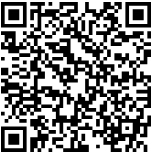 (职位选择“其它类”→职位选择“城市运营管培生”)
友情提示：
1.收到确认邮件时，请一定要及时进入网页确认哦；
2.保持手机的畅通，随时可能会接到面试官的电话；
3.应聘进程可进入阿里巴巴校招官网查看，有任何疑问可以咨询阿里小蜜。城市运营管培生专场预排期城市运营管培生专场预排期城市运营管培生专场预排期场次专场城市专场时间①杭州2019/3/16②武汉2019/3/20③天津2019/3/29④合肥2019/4/12⑤南京2019/4/19⑥北京2019/4/26⑦哈尔滨2019/5/3备注：以上专场时间和地点会有因为特殊情况而调整的可能，最后面试时间和地点以收到的邮件及短信邀约为准。备注：以上专场时间和地点会有因为特殊情况而调整的可能，最后面试时间和地点以收到的邮件及短信邀约为准。备注：以上专场时间和地点会有因为特殊情况而调整的可能，最后面试时间和地点以收到的邮件及短信邀约为准。